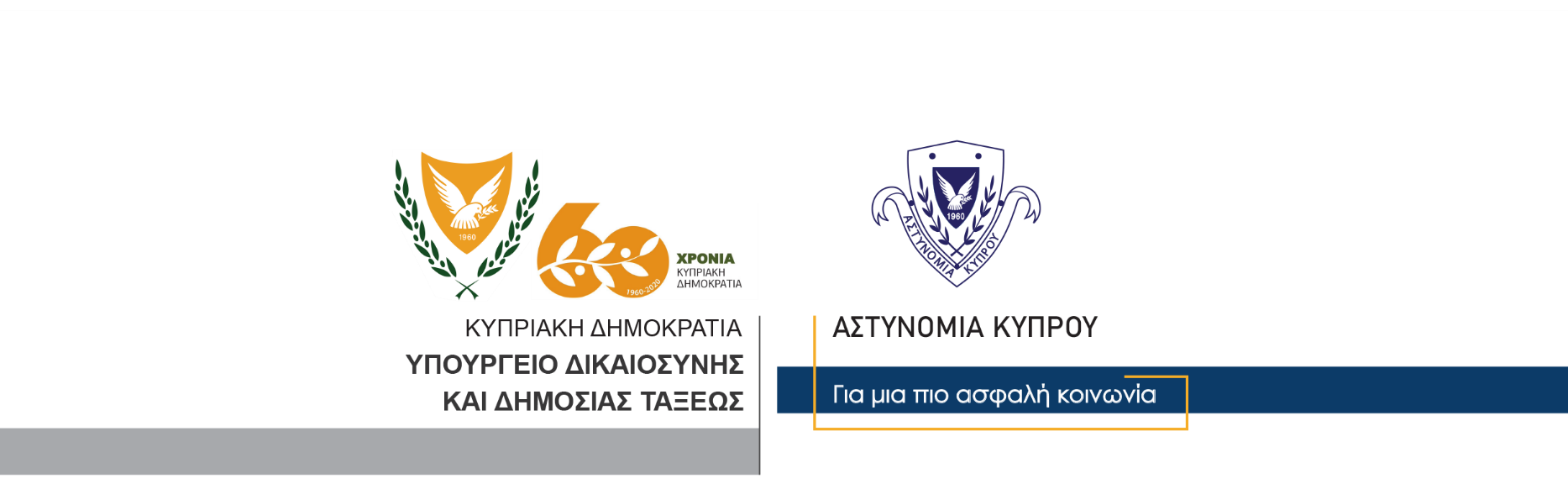 15 Δεκεμβρίου, 2020Δελτίο Τύπου 6Υπό εξαήμερη κράτηση ο 54χρονος που συνελήφθη για απόπειρα άγρας παιδιών για σεξουαλικούς σκοπούς Πρόσωπο ηλικίας 54 χρόνων το οποίο είχε συλληφθεί για διευκόλυνση των ανακρίσεων σχετικά με διερευνώμενη υπόθεση απόπειρας άγρας παιδιών για σεξουαλικούς σκοπούς καθώς και αποστολής μηνυμάτων άσεμνου και αισχρού περιεχομένου, οδηγήθηκε σήμερα ενώπιον του Επαρχιακού Δικαστηρίου Λευκωσίας το οποίο εξέδωσε διάταγμα εξαήμερης κράτησης του. Το σημερινό Αστυνομικό Δελτίο αρ. 4 είναι σχετικό.  Η Υποδιεύθυνση Ηλεκτρονικού Εγκλήματος συνεχίζει τις εξετάσεις. Κλάδος ΕπικοινωνίαςΥποδιεύθυνση Επικοινωνίας Δημοσίων Σχέσεων & Κοινωνικής Ευθύνης